Об отмене постановления Администрации сельского поселения Чапаевский сельсовет № 11 от 29 марта 2013 года «О порядке разработки и утверждения схемы размещения нестационарных торговых объектов на территории сельского поселения Чапаевский сельсовет муниципального района Кугарчинский район Республики Башкортостан» с учетом изменений, внесенных постановлением от 3 октября 2017 года №36       На основании экспертного заключения НГР RU 03053205201300003 от 4 апреля 2018 года в соответствии Конституцией Российской Федерации, Федеральным законом от 6 октября 2003 года  № 131-ФЗ «Об общих принципах организации местного самоуправления в Российской Федерации»,  Федеральным законом от 28 декабря 2009 года № 381-ФЗ «Об основах государственного регулирования торговой деятельности», Конституцией Республики Башкортостан, Законом Республики Башкортостан от 14 июля 2010 года № 296-з «О регулировании торговой деятельности в Республике Башкортостан», постановлением Правительства Республики Башкортостан от 11 апреля 2011 года № 98 «О порядке разработки и утверждения органами местного самоуправления схемы размещения нестационарных торговых объектов на территории Республики Башкортостан», Уставом сельского поселения Чапаевский сельсовет муниципального района Кугарчинский район Республики Башкортостан                                                  ПОСТАНОВЛЯЕТ :     1. Отменить постановление № 11 от 29 марта 2013 года «О порядке разработки и утверждения схемы размещения нестационарных торговых объектов на территории сельского поселения Чапаевский сельсовет муниципального района Кугарчинский район Республики Башкортостан» с учетом изменений, внесенных постановлением от 3 октября 2017 года №36.2. Настоящее постановление вступает в силу со дня его официального обнародования на информационном стенде в здании администрации сельского поселения Чапаевский сельсовет и на официальном сайте администрации сельского поселения Чапаевский сельсовет муниципального района Кугарчинский район РБ.  http://sp-chapai.ru/ 3. Контроль за исполнением настоящего постановления оставляю за собой.Глава сельского поселения Чапаевский  сельсоветМуниципального районаКугарчинский районРеспублики Башкортостан                                                  С.С. ИсанбековаПБАШ:ОРТОСТАН  РЕСПУБЛИКА№ЫК(Г!РСЕН РАЙОНЫМУНИЦИПАЛЬ РАЙОНЫНЫ% ЧАПАЕВ АУЫЛ СОВЕТЫАУЫЛ БИЛ!М!№ЕХАКИМИ!ТЕ 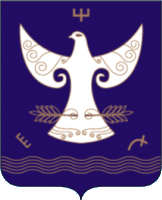 РЕСПУБЛИКА  БАШКОРТОСТАНАДМИНИСТРАЦИЯСЕЛЬСКОГО ПОСЕЛЕНИЯ ЧАПАЕВСКИЙ СЕЛЬСОВЕТ МУНИЦИПАЛЬНОГО РАЙОНАКУГАРЧИНСКИЙ  РАЙОН453333, Подгорное ауылы, Совет урамы, 35Тел. 8(34789)2-34-25453333, с. Подгорное, ул. Советская, 35Тел. 8(34789)2-34-25          :АРАР                   17 апрель 2018 й.                          № 16                                                          ПОСТАНОВЛЕНИЕ                      17 апреля 2018 г.